Publicado en Madrid el 02/09/2021 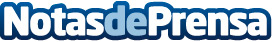 Los robos y accidentes son las mayores preocupaciones de los usuarios de bicicleta, según Allianz PartnersEl último estudio publicado por la compañía líder en Seguros y Asistencia pone en relieve las nuevas preferencias de los usuarios en torno a la movilidad personal, cada vez más urbana y frecuente, ya que el 60% dice moverse en este tipo de medio entre dos y tres veces por semanaDatos de contacto:Beatriz Toribio Guardiola910481312Nota de prensa publicada en: https://www.notasdeprensa.es/los-robos-y-accidentes-son-las-mayores Categorias: Nacional Sociedad Ciclismo Seguros Movilidad y Transporte http://www.notasdeprensa.es